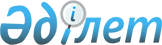 О внесении изменений и дополнений в решение районного маслихата от 25 декабря 2015 года №30/329 "О районном бюджете на 2016-2018 годы"Решение Каракиянского районного маслихата Мангистауской области от 13 июля 2016 года № 4/36. Зарегистрировано Департаментом юстиции Мангистауской области от 28 июля 2016 года № 3102      Примечание РЦПИ.

      В тексте документа сохранена пунктуация и орфография оригинала.

      В соответствии с Бюджетным кодексом Республики Казахстан от 4 декабря 2008 года, Законом Республики Казахстан от 23 января 2001 года "О местном государственном управлении и самоуправлении в Республике Казахстан" и решением Мангистауского областного маслихата от 5 июля 2016 года №3/32 "О внесении изменений в решение областного маслихата от 10 декабря 2015 года №29/428 "Об областном бюджете на 2016-2018 годы" (зарегистрировано в Реестре государственной регистрации нормативных правовых актов за №3079) Каракиянский районный маслихат РЕШИЛ:

      1. Внести в решение Каракиянского районного маслихата от 25 декабря 2015 года №30/329 "О районном бюджете на 2016-2018 годы" (зарегистрировано в Реестре государственной регистрации нормативных правовых актов за №2946, опубликовано в информационно-правовой системе "Әділет" от 28 января 2016 года) следующие изменения и дополнения:

      Пункт 1 изложить в новой редакции:

      "1. Утвердить районный бюджет на 2016-2018 годы согласно приложениям, в том числе бюджет на 2016 год в следующих объемах:

      1) доходы - 10 720 727,0 тысяч тенге, в том числе по:

      налоговым поступлениям – 8 914 423,5 тысяч тенге;

      неналоговым поступлениям – 9 372,5 тысяч тенге;

      поступлениям от продажи 

      основного капитала        – 62 207,0 тысяч тенге;

      поступлениям трансфертов – 1 734 724,0 тысяч тенге;

      2) затраты – 10 827 841,1 тысяч тенге;

      3) чистое бюджетное кредитование – 166 418,6 тысяч тенге;

      бюджетные кредиты – 101 808,0 тысяч тенге;

      погашение бюджетных кредитов – 268 226,6 тысяч тенге;

      4) сальдо по операциям 

      с финансовыми активами – 0 тенге;

      приобретение финансовых активов – 0 тенге;

      поступление от продажи 

      финансовых активов государства – 0 тенге;

      5) дефицит (профицит) бюджета       – 59 304,5 тысяч тенге; 6) финансирование дефицита 

      (использование профицита) бюджета – 59 304,5 тысяч тенге;

      поступление займов                   – 101 808,0 тысяч тенге;

      погашение займов                   – 268 226,6 тысяч тенге; 

      используемые остатки 

      бюджетных средств – 107 114,1 тенге.

      Дополнить пунктом 10 следующего содержания:

      "10. Утвердить резерв местного исполнительного органа в сумме 20 671,0 тысяч тенге.".

      Приложения 1, 4 к указанному решению изложить в новой редакции согласно приложениям 1, 2 к настоящему решению.

      2. Настоящее решение вводится в действие с 1 января 2016 года.



      "СОГЛАСОВАНО"

      Руководитель государственного 

      учреждения "Каракиянского районного

      отдела экономики и финансов"

      Абдикаликова Алия Жумабаевна

      13 июля 2016 года.

 Районный бюджет на 2016 год Перечень бюджетных программ развития районного бюджета направленных на реализацию бюджетных инвестиционных проектов (программ) на 2016 год
					© 2012. РГП на ПХВ «Институт законодательства и правовой информации Республики Казахстан» Министерства юстиции Республики Казахстан
				
      Осуществляющий полномочия председателя

      сессии, секретарь районного маслихата

А.Мееров 
Приложение 1к решению Каракиянского районного маслихатаот 13 июля 2016 года №4/36Категория

Категория

Категория

Категория

Сумма тысяч тенге

Класс

Класс

Класс

Сумма тысяч тенге

Подкласс

Подкласс

Сумма тысяч тенге

Наименование

1

2

3

4

5

І. ДОХОДЫ

10 720 727,0

1

НАЛОГОВЫЕ ПОСТУПЛЕНИЯ

8 914 423,5

01

Подоходный налог

420 940,0

2

Индивидуальный подоходный налог

420 940,0

03

Социальный налог

597 564,5

1

Социальный налог

597 564,5

04

Налоги на собственность

7 793 111,0

1

Налоги на имущество

7 639 677,0

3

Земельный налог

110 874,0

4

Налог на транспортные средства

41 817,0

5

Единый земельный налог

743,0

05

Внутренние налоги на товары, работы и услуги

94 377,0

2

Акцизы

3 800,0

3

Поступления за использование природных и других ресурсов

81 400,0

4

Сборы за ведение предпринимательской и профессиональной деятельности

8 856,0

5

Налог на игорный бизнес

321,0

07

Прочие налоги

110,0

1

Прочие налоги

110,0

08

Обязательные платежи, взимаемые за совершение юридически значимых действий и (или) выдачу документов уполномоченными на то государственными органами или должностными лицами      

8 321,0

1

Государственная пошлина

8 321,0

2

НЕНАЛОГОВЫЕ ПОСТУПЛЕНИЯ

9 372,5

01

Доходы от государственной собственности

4 077,5

1

Поступления части чистого дохода государственных предприятии

28,0

5

Доходы от аренды имущества, находящегося в государственной собственности      

4 005,0

7

Вознаграждения по кредитам, выданным из государственного бюджета

44,5

04

Штрафы, пени, санкции, взыскания, налагаемые государственными учреждениями, финансируемыми из государственного бюджета, а также содержащимися и финансируемыми из бюджета (сметы расходов) Национального Банка Республики Казахстан 

675,0

1

Штрафы, пени, санкции, взыскания, налагаемые государственными учреждениями, финансируемыми из гос ударственного бюджета, а также содержащимися и финансируемыми из бюджета (сметы расходов) Национального Банка Республики Казахстан, за исключением поступлений от организаций нефтяного сектора 

675,0

06

Прочие неналоговые поступления 

4 620,0

1

Прочие неналоговые поступления 

4 620,0

3

ПОСТУПЛЕНИЯ ОТ ПРОДАЖИ ОСНОВНОГО КАПИТАЛА

62 207,0

01

Продажа государственного имущества, закрепленного за государственными учреждениями 

0,0

1

Продажа государственного имущества, закрепленного за 

государственными учреждениями 

0,0

03

Продажа земли и нематериальных активов

62 207,0

1

Продажа земли      

61 207,0

2

Продажа нематериальных активов 

1 000,0

4

ПОСТУПЛЕНИЯ ТРАНСФЕРТОВ

1 734 724,0

02

Трансферты из вышестоящих органов государственного

управления

1 734 724,0

2

Трансферты из областного бюджета

1 734 724,0

Категория

Категория

Категория

Категория

Сумма тысяч тенге

Класс

Класс

Класс

Сумма тысяч тенге

Подкласс

Подкласс

Сумма тысяч тенге

Наименование

1

2

3

4

5

2.ЗАТРАТЫ

10 827 841,1

01

Государственные услуги общего характера

448 064,0

112

Аппарат маслихата района (города областного значения)

20 162,0

001

Услуги по обеспечению деятельности маслихата района (города областного значения)

20 162,0

122

Аппарат акима района (города областного значения)

113 629,0

001

Услуги по обеспечению деятельности акима района (города областного значения)

104 849,0

003

Капитальные расходы государственного органа

8 780,0

123

Аппарат акима района в городе, города районного значения, поселка, села, сельского округа

153 475,0

001

Услуги по обеспечению деятельности акима района в городе,       города районного значения, поселка, села, сельского округа

136 830,0

022

Капитальные расходы государственного органа      

16 645,0

458

Отдел жилищно-коммунального хозяйства, пассажирского

транспорта и автомобильных дорог района (города областного значения)

115 709,0

001

Услуги по реализации государственной политики на местном уровне в области жилищно-коммунального хозяйства, пассажирского транспорта и автомобильных дорог

16 709,0

067

Капитальные расходы подведомственных государственных

учреждении и организации

99 000,0

459

Отдел экономики и финансов района (города областного

значения)

34 660,0

001

Услуги по реализации государственной политики в области

формирования и развития экономической политики,

государственного планирования, исполнения бюджета и

управления коммунальной собственностью района (города

областного значения)      

29 851,0

003

Проведение оценки имущества в целях налогообложения

684,0

010

Учет, хранение, оценка и реализация имущества, поступившего в коммунальную собственность

3 495,0

015

Капитальные расходы государственного органа

630,0

494

Отдел предпринимательства и промышленности района (города областного значения)

10 429,0

001

Услуги по реализации государственной политики на местном уровне в области развития предпринимательства и промышленности 

9 449,0

003

Капитальные расходы государственного органа 

980,0

02

Оборона

2 100,0

122

Аппарат акима района (города областного значения)

2 100,0

005

Мероприятия в рамках исполнения всеобщей воинской

обязанности

2 100,0

03

Общественный порядок, безопасность, правовая, судебная, уголовно-исполнительная деятельность

4 088,0

499

Отдел регистрации актов гражданского состояния района (города       областного значения)

4 088,0

001

Услуги по реализации государственной политики на местном уровне в области регистрации актов гражданского состояния

4 088,0

04

Образование

3 347 262,0

123

Аппарат акима района в городе, города районного значения, поселка, села, сельского округа      

601 484,0

004

Обеспечение деятельности организаций дошкольного воспитания и обучения

381 984,0

041

Реализация государственного образовательного заказа в 

дошкольных организациях образования

219 500,0

464

Отдел образования района (города областного значения)

2 617 752,0

001

Услуги по реализации государственной политики на местном уровне в области образования

27 452,0

003

Общеобразовательное обучение      

2 321 122,0

005

Приобретение и доставка учебников, учебно-методических

комплексов для государственных учреждений образования района (города областного значения)

85 518,0

006

Дополнительное образование для детей

118 397,0

007

Проведение школьных олимпиад, внешкольных мероприятий и конкурсов районного (городского) масштаба

3 891,0

009

Обеспечение деятельности организаций дошкольного воспитания и обучения

8 727,0

012

Капитальные расходы государственного органа 

500,0

015

Ежемесячная выплата денежных средств опекунам (попечителям) на содержание ребенка-сироты (детей-сирот), и ребенка (детей), оставшегося без попечения родителей

4 000,0

022

Выплата единовременных денежных средств казахстанским гражданам, усыновившим (удочерившим) ребенка (детей)-сироту и ребенка (детей), оставшегося без попечения родителей      

1 909,0

040

Реализация государственного образовательного заказа в

дошкольных организациях образования      

23 489,0

067

Капитальные расходы подведомственных государственных 

учреждений и организаций 

22 747,0

802

Отдел культуры, физической культуры и спорта района (города областного значения)

128 026,0

017

Дополнительное образование для детей и юношества по спорту

128 026,0

06

Социальная помощь и социальное обеспечение

718 991,0

464

Отдел образования района (города областного значения)

7 356,0

030

Содержание ребенка (детей), переданного патронатным

воспитателям      

7 356,0

451

Отдел занятости и социальных программ района (города

областного значения) 

710 636,0

001

Услуги по реализации государственной политики на местном уровне в области обеспечения занятости и реализации социальных программ для населения      

24 696,0

002

Программа занятости

403 076,0

004

Оказание социальной помощи на приобретение топлива 

специалистам здравоохранения, образования, социального

обеспечения, культуры, спорта и ветеринарии в сельской

местности в соответствии с законодательством Республики

Казахстан

19 481,0

005

Государственная адресная социальная помощь      

17 411,0

006

Оказание жилищной помощи

200,0

007

Социальная помощь отдельным категориям нуждающихся

граждан по решениям местных представительных органов

178 306,0

010

Материальное обеспечение детей-инвалидов, воспитывающих и обучающихся на дому      

2 927,0

011

Оплата услуг по зачислению, выплате и доставке пособий и других социальных выплат

1 000,0

014

Оказание социальной помощи нуждающимся гражданам на дому      

20 035,0

016

Государственные пособия на детей до 18 лет

7 467,0

017

Обеспечение нуждающихся инвалидов обязательными 

гигиеническими средствами и предоставление услуг специалистами жестового языка, индивидуальными помощниками в соответствии с индивидуальной программой реабилитации инвалида

19 672,0

025

Внедрение обусловленной денежной помощи по проекту Өрлеу

16 365,0

458

Отдел жилищно-коммунального хозяйства, пассажирского

транспорта и автомобильных дорог района (города областного значения)

999,0

050

Реализация Плана мероприятии по обеспечению прав и улучшению качества жизни инвалидов

999,0

07

Жилищно-коммунальное хозяйство

1 105 036,0

123

Аппарат акима района в городе, города районного значения, поселка, села, сельского округа

212 039,0

009

Обеспечение санитарии населенных пунктов

174 277,0

011

Благоустройство и озеленение населенных пунктов

25 129,0

027

Ремонт и благоустройство объектов в рамках развития сельских населенных пунктов по Дорожной карте занятости 2020      

12 633,0

458

Отдел жилищно-коммунального хозяйства, пассажирского 

транспорта и автомобильных дорог района (города областного значения)

225 178,0

012

Функционирование системы водоснабжения и водоотведения

22 923,0

015

Освещение улиц в населенных пунктах      

90 391,0

016

Обеспечение санитарии населенных пунктов

15 000,0

018

Благоустройство и озеленение населенных пунктов 

19 721,0

026

Организация эксплуатации тепловых сетей, находящихся в

коммунальной собственности районов (городов областного значения)

27 629,0

028

Развитие коммунального хозяйства 

45 429,0

041

Ремонт и благоустройство объектов в рамках развития городов и сельских населенных пунктов по Дорожной карте занятости 2020 

4 085,0

464

Отдел образования района (города областного значения) 

0,0

026

Ремонт объектов в рамках развития городов и сельских населенных пунктов по Дорожной карте занятости 2020 

0,0

467

Отдел строительства района(города областного значения)

667 819,0

003

Проектирование и (или) строительство, реконструкция жилья коммунального жилищного фонда 

35 469,0

004

Проектирование, развитие, обустройство и (или) приобретение инженерно-коммуникационной инфраструктуры

507 677,0

005

Развитие коммунального хозяйства 

90 968,0

058

Развитие системы водоснабжения и водоотведения в сельских населенных пунктах

33 705,0

08

Культура, спорт, туризм и информационное пространство

225 976,0

123

Аппарат акима района в городе, города районного значения, поселка, села, сельского округа

99 024,0

006

Поддержка культурно-досуговой работы на местном уровне

99 024,0

802

Отдел культуры, физической культуры и спорта района (города областного значения)      

74 765,0

001

Услуги по реализации государственной политики на местном уровне в области культуры, физической культуры и спорта

14 637,0

004

Функционирование районных (городских) библиотек

38 433,0

006

Развитие массового спорта и национальных видов спорта

6 697,0

007

Проведение спортивных соревновании на районном (города областного значения) уровне

7 697,0

008

Подготовка и участие членов сборных команд района (города       областного значения) по различным видам спорта на областных спортивных соревнованиях

7 301,0

467

Отдел строительства района(города областного значения)      

13 479,0

011

Развитие объектов культуры

13 479,0

470

Отдел внутренней политики и развития языков района (города       областного значения)

38 708,0

001

Услуги по реализации государственной политики на местном уровне в области информации, укрепления государственности и формирование социального оптимизма граждан, развития языков

20 705,0

004

Реализация мероприятий в сфере молодежной политики

18 003,0

10

Сельское, водное, лесное, рыбное хозяйство, особо охраняемые природные территории, охрана окружающей среды и животного мира, земельных отношения

121 544,0

459

Отдел экономики и финансов района (города областного

значения)      

23 735,0

099

Реализация мер по оказанию социальной поддержки специалистов

23 735,0

463

Отдел земельных отношений района (города областного значения)

15 545,0

001

Услуги по реализации государственной политики в области 

регулирования земельных отношений на территории района (города областного значения)      

15 545,0

474

Отдел сельского хозяйства и ветеринарии района (города

областного значения)      

82 264,0

001

Услуги по реализации государственной политики на местном уровне в сфере сельского хозяйства и ветеринарии

14 654,0

006

Организация санитарного убоя больных животных

1 035,0

013

Проведение противоэпизоотических мероприятий

66 575,0

11

Промышленность, архитектурная, градостроительная и 

строительная деятельность

33 564,0

467

Отдел строительства района(города областного значения)      

24 911,0

001

Услуги по реализации государственной политики на местном уровне в области строительства

24 911,0

468

Отдел архитектуры и градостроительства района 

(города областного значения)      

8 653,0

001

Услуги по реализации государственной политики в области архитектуры и градостроительства на местном уровне 

 

8 653,0

12

Транспорт и коммуникации      

390 715,0

458

Отдел жилищно-коммунального хозяйства, пассажирского 

транспорта и автомобильных дорог района (города областного значения)      

390 715,0

022

Развитие транспортной инфраструктуры

213 983,0

023

Обеспечение функционирования автомобильных дорог

152 796,0

045

Капитальный и средний ремонт автомобильных дорог районного значения и улиц населенных пунктов 

23 936,0

13

Прочие

116 433,0

123

Аппарат акима района в городе, города районного значения, поселка, села, сельского округа

91 316,0

040

Реализация мер по содействию экономическому развитию

регионов в рамках Программы "Развитие регионов"

91 316,0

469

Отдел предпринимательства района (города областного значения)      

4 446,0

001

Услуги по реализации государственной политики на местном уровне в области развития предпринимательства и 

4 382,0

004

Капитальные расходы государственного органа 

64,0

459

Отдел экономики и финансов района (города областного

значения)

20 671,0

012

Резерв местного исполнительного органа района (города

областного значения)      

20 671,0

14

Обслуживание долга

44,5

459

Отдел экономики и финансов района (города областного

значения)

44,5

021

Обслуживание долга местных исполнительных органов по

выплате вознаграждений и иных платежей по займам из

областного бюджета

44,5

15

Трансферты

4 314 023,6

459

Отдел экономики и финансов района (города областного

значения)

4 314 023,6

006

Возврат неиспользованных (недоиспользованных) целевых 

трансфертов

2 439,6

007

Бюджетные изъятия

4 260 229,0

051

Трансферты органам местного самоуправления

51 355,0

3.ЧИСТОЕ БЮДЖЕТНОЕ КРЕДИТОВАНИЕ      

-166 418,6

10

Бюджетные кредиты

101 808,0

459

Отдел экономики и финансов района (города областного

значения)

101 808,0

018

Бюджетные кредиты для реализации мер социальной поддержки специалистов

101 808,0

5

Погашение бюджетных кредитов

268 226,6

01

Погашение бюджетных кредитов

268 226,6

1

Погашение бюджетных кредитов, выданных из государственного бюджета

268 226,6

4.САЛЬДО ПО ОПЕРАЦИЯМ С ФИНАНСОВЫМИ АКТИВАМИ

0,0

13

Прочие      

0,0

5.ДЕФИЦИТ (ПРОФИЦИТ) БЮДЖЕТА

59 304,5

6.ФИНАНСИРОВАНИЕ ДЕФИЦИТ (ИСПОЛЬЗОВАНИЕ ПРОФИЦИТА) БЮДЖЕТА      

-59 304,5

07

Поступление займов

101 808,0

01

Внутренние государственные займы

101 808,0

2

Договоры займа      

101 808,0

16

Погашение займов

268 226,6

459

Отдел экономики и финансов района (города областного

значения)      

268 226,6

005

Погашение долга местного исполнительного органа перед

вышестоящим бюджетом

268 226,6

8

Используемые остатки бюджетных средств 

107 114,1

01

Остатки бюджетных средств 

107 114,1

1

Свободные остатки бюджетных средств 

107 114,1

Приложение 2к решению Каракиянского районного маслихатаот 13 июля 2016 года №4/36Функциональная группа 

Функциональная группа 

Функциональная группа 

Функциональная группа 

Администратор

Администратор

Администратор

Программа

Программа

Наименование

1

2

3

4

Инвестиционные пректы (программы)

07

Жилищно-коммунальное хозяйство

458

Отдел жилищно-коммунального хозяйства, пассажирского транспорта и автомобильных дорог района (города областного значения)

028

Развитие коммунального хозяйства 

467

Отдел строительства района(города областного значения)

003

Проектирование и (или) строительство, реконструкция жилья и коммунального жилищного фонда

004

Проектирование, развитие, обустройство и (или) приобретение инженерно-коммуникационной инфраструктуры

005

Развитие коммунального хозяйства

058

Развитие системы водоснабжения и водоотведения в сельских населенных пунктах

08

Культура, спорт, туризм и информационное пространство

467

Отдел строительства района(города областного значения)

011

Развитие объектов культуры

12

Транспорт и коммуникации

458

Отдел жилищно-коммунального хозяйства, пассажирского транспорта и автомобильных дорог района (города областного значения)

022

Развитие транспортной инфраструктуры

045

Капитальный и средний ремонт автомобильных дорог районного значения и улиц населенных пунктов

